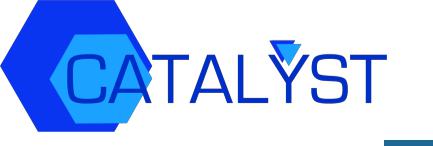 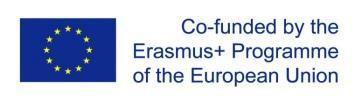 Module DescriptionModule Title:ECTS: 2(1-1-0)Module Aimsand OverviewLM CodeNominalDurationLanguage ofInstruction &LevelLearningModuleOutcomesOutcomesModuleOrganiserContact DetailsName (s) ofTrainer (s)Target GroupModuleModuleContentsContentsParticipantRequirementsRequirementsModuleMaterials (listonly)only)TrainingMethodsAssessmentMethodsAssessmentAssessmentTasksTasksGrading System